ПОЛОЖЕНИЕоб Управляющем Совете  Муниципального бюджетного общеобразовательного учреждения – школы №35 имени А.Г. Перелыгина города Орла 1. Общие положения 	1.1.Положение об Управляющем Совете (далее – УС)  Муниципального бюджетного образовательного учреждения – школа №35 имени А.Г. Перелыгина города Орла  (далее – настоящее Положение) разработано в соответствии с:-  Федеральным законом от 29.12.2012 г. 273-ФЗ «Об образовании в РФ», - Федеральным законом от 12.01.1996 г.  7-ФЗ «О некоммерческих организациях»,- Уставом Муниципального бюджетного образовательного учреждения – школа №35 имени А.Г. Перелыгина города Орла  (далее – учреждение). 1.2.Настоящее Положение действует с момента его утверждения приказом директора учреждения. 1.3.С введением настоящего Положения, ранее действовавшие Положения утрачивают силу с момента (даты) принятия (утверждения) настоящего Положения.1.4.Настоящее Положение определяет численность, порядок формирования и организацию работы УС, вопросы взаимодействия с другими органами управления учреждением, порядок избрания и прекращения полномочий членов УС. 1.5.Управляющий Совет является коллегиальным органом государственно-общественного управления учреждением, реализующим принцип государственно-общественного характера управления и осуществляющим в соответствии с уставом учреждения решение отдельных вопросов, относящихся к компетенции учреждения.1.6.Управляющий Совет осуществляет свою деятельность в соответствии с законами и иными нормативными правовыми актами Российской Федерации, субъекта Российской Федерации – Орловской  области, органов местного самоуправления,  Уставом учреждения, иными локальными нормативными актами учреждения, а также регламентом работы УС. 1.7.Деятельность членов УС основывается на принципах добровольности участия в его работе, коллегиальности принятия решений, гласности. 1.8.Члены УС осуществляют свою работу в управляющем совете на безвозмездной основе. 2. Цели и задачи деятельности 2.1.Основной целью деятельности УС является защита прав и законных интересов участников образовательных отношений и обеспечение максимальной эффективности образовательной деятельности учреждения. 2.2.Деятельность УС направлена на решение следующих задач: -определение основных направлений развития учреждения; -участие в определении значимых составляющих образовательного процесса; содействие созданию в учреждении оптимальных условий и форм организации образовательного процесса; -финансово-экономическое содействие в работе учреждения за счет рационального использования выделяемых бюджетных средств, доходов от собственной приносящей доход деятельности и привлечения средств из внебюджетных источников; -обеспечение прозрачности привлекаемых и расходуемых финансовых и материальных средств; -контроль качества и безопасности условий обучения и воспитания в учреждении. 3. Компетенция Управляющего Совета. 3.1.Управляющий совет вправе принимать решения по вопросам, отнесенным к его компетенции нормативными правовыми актами Российской Федерации, уставом учреждения. 3.2.Решения УС по вопросам, отнесенным уставом учреждения к его компетенции, являются обязательными для исполнения всеми участниками образовательных отношений. 3.3.Компетенция УС в соответствии с уставом учреждения: -внесение предложений по изменениям и дополнениям в устав учреждения; -принятие программы развития учреждения, согласованной с учредителем; рассмотрение плана финансово-хозяйственной деятельности учреждения; -рассмотрение вопросов создания здоровых и безопасных условий обучения и воспитания детей в учреждении; организация общественного контроля за охраной здоровья участников образовательных отношений; -оказание практической помощи администрации учреждения в установлении функциональных связей с учреждениями культуры и спорта для организации досуга обучающихся; -содействие организации конкурсов, соревнований и других мероприятий для обучающихся; содействие укреплению и совершенствованию материально-технической базы учреждения, благоустройству его помещений и территории; -организация финансовой поддержки обучающимся, проявившим выдающиеся способности, а также добившимся успехов в учебной и творческой деятельности; принятие публичного доклада учреждения по итогам работы за год. 3.4.Кроме компетенции, предусмотренной п. 3.3 настоящего Положения, Управляющий совет: 3.4.1.Согласовывает по представлению руководителя учреждения: план финансово-хозяйственной деятельности учреждения; правила внутреннего распорядка учреждения; порядок создания, организации работы, принятия решений комиссией по урегулированию споров между участниками образовательных отношений; годовой календарный учебный график, установление режима занятий обучающихся по представлению педагогического совета, в том числе, продолжительности учебной недели (пятидневная или шестидневная), времени начала и окончания занятий, сроков продолжительности каникул; участие учреждения в реализации инновационных образовательных проектов; проекты благоустройства, проектно-сметную документацию на производство ремонтных работ, контроль исполнения указанных работ; порядок реализации образовательной организацией дополнительных, в том числе платных, образовательных услуг; локальные нормативные акты, регламентирующие деятельность УС в соответствии с уставом; 3.4.2.Содействует привлечению внебюджетных средств для обеспечения деятельности и развития учреждения, осуществляет контроль за их использованием. 3.4.3.Дает рекомендации руководителю учреждения по вопросам заключения коллективного договора. 3.4.4.Дает согласие на сдачу в аренду имущества учреждения. 3.4.5.Рассматривает жалобы и заявления обучающихся, родителей (законных представителей) на действия (бездействие) работников учреждения. 3.4.6.Участвует в разрешении конфликтных ситуаций между участниками образовательных отношений. 3.4.7.Обеспечивает информирование общественности о деятельности образовательного учреждения и самого УС. 3.4.8.Организует и проводит независимую оценку деятельности образовательного учреждения. 3.4.9.Осуществляет контроль качества и безопасности условий обучения, воспитания и труда в образовательной организации, принимает меры по их улучшению.3.4.10.Вносит руководителю образовательной организации предложения в части: материально-технического обеспечения и оснащения образовательного процесса, оборудования помещений учреждения (в пределах выделяемых средств); создания в образовательном учреждении необходимых условий безопасности, медицинского обслуживания обучающихся; организации промежуточной и итоговой аттестации обучающихся; мероприятий по охране и укреплению здоровья обучающихся; развития воспитательной работы в образовательном учреждении. 3.4.11.Ходатайствует перед руководителем образовательного учреждения о расторжении трудового договора с работниками учреждения (при наличии предусмотренных действующим законодательством Российской Федерации оснований). 3.4.12. Заслушивает отчет руководителя образовательного учреждения по итогам учебного и финансового года и вносит предложения по совершенствованию работы.3.5.По вопросам, для которых уставом учреждения управляющему совету не отведены полномочия на принятие решений, решения УС носят рекомендательный характер4. Структура и численность Управляющего Совета. 4.1.Управляющий совет учреждения формируется в составе не более 25  членов с использованием процедур выборов, назначения и кооптации согласно квоте: -представители работников учреждения, избранные путём открытого голосования на общем собрании работников учреждения, в количестве трех человек; -представители родителей (законных представителей) обучающихся, избранные путём открытого голосования на общем собрании родителей (законных представителей) обучающихся, в количестве трех человек; -представители обучающихся, избранные путём открытого голосования на общем собрании обучающихся, в количестве трех человек; - кооптируемые члены УС учреждения - 1 человек; председатель совета родителей; председатель совета обучающихся; директор учреждения;- представители депутатского корпуса по согласованию. 4.2.Директор учреждения является членом УС по должности, но не может быть избран его председателем. Председатель и секретарь УС избираются из числа его членов на первом заседании после утверждения директором состава УС.4.3.В состав УС могут быть кооптированы лица, которые могут оказывать реальное содействие в успешном функционировании и развитии образовательного учреждения.4.4.Не имеют права быть членами УС лица: лишенные родительских прав; лишенные права заниматься педагогической деятельностью; имеющие или имевшие судимость, подвергающиеся или подвергавшиеся уголовному преследованию (за исключением лиц, уголовное преследование в отношении которых прекращено по реабилитирующим основаниям); признанные судом недееспособными; а также: по категории избираемых – работники учреждения, дети которых обучаются в учреждении (в качестве представителей родителей; они, однако, могут быть избраны именно в качестве представителей от работников);  по категории кооптированных – представители вышестоящего по отношению к образовательному учреждению органа управления образованием. 4.5.Председатель УС избирается открытым голосованием из числа кооптированных членов или родителей (законных представителей), входящих в состав УС. В выборах принимают участие члены УС, вошедшие в состав УС по должности, а также на основе процедур назначения, выборов, кооптации. 5. Порядок формирования Управляющего Совета.5.1. Управляющий совет создается с использованием процедур выборов, назначения и кооптации. 5.2.Порядок проведения выборов и порядок осуществления кооптации в управляющий совет устанавливаются соответствующими локальными актами учреждения.5.3.Срок полномочий УС составляет 1 год. 5.4.В случае освобождения руководителя образовательного учреждения от должности управляющий совет прекращает свою деятельность и распускается. Новое формирование состава УС происходит в соответствии с настоящим Положением.6. Статус членов Управляющего Совета, их права и обязанности. 6.1.Члены УС имеют равные права и обязанности по отношению к Управляющему Совету и участникам образовательных отношений независимо от социального статуса, должности, места работы, способа включения в управляющий совет (по должности, назначение, избрание, кооптация). 6.2.Члены УС не имеют полномочий действовать индивидуально, за исключением тех случаев, когда управляющий совет делегирует им полномочия действовать таким образом. 6.3.Члены УС не могут непосредственно вмешиваться в профессиональную деятельность руководителя образовательного учреждения, педагогических и иных работников учреждения, образовательную деятельность обучающихся, требовать от указанных лиц выполнения своих пожеланий. 6.4.Член УС имеет следующие права: -участвовать в обсуждении и принятии решений УС; -открыто выражать собственное мнение на заседаниях УС; досрочно выходить из состава УС; -получать информацию о дате, времени, месте проведения заседаний УС и необходимые материалы по обсуждаемому вопросу; -инициировать проведение заседания УС по любому вопросу, находящемуся в его компетенции; -требовать от работников учреждения предоставления информации по вопросам, находящимся в компетенции УС; -инициировать создание рабочих групп, комиссий и (или) комитетов УС, быть их руководителем или членом;  -представлять учреждение по доверенности в отношениях с учреждениями, организациями и государственными органами в рамках компетенции УС; -участвовать в заседаниях педагогического совета образовательного учреждения с правом совещательного голоса; -получать необходимые для своей работы знания в рамках специальной подготовки общественного управляющего; -неоднократно быть избранным в состав УС, в том числе на основе самовыдвижения своей кандидатуры. 6.5.Член УС обязан: -регулярно участвовать в заседаниях УС, не пропускать их без уважительных причин; в качестве члена или председателя рабочей группы, комиссии и (или) комитета УС принимать активное участие в ее (его) работе, готовить проекты решений УС; -проявлять личную активность в обсуждении, принятии и исполнении решений УС;-выслушивать мнение других членов УС и уважать их позицию по обсуждаемым вопросам; уважать профессиональное мнение руководителя и работников учреждения, проводить консультации с ними при подготовке предложений и проектов решений; -постоянно повышать свою компетенцию в области устройства жизни образовательного учреждения, организации в ней образовательного процесса, финансово-экономической деятельности; -не использовать членство в управляющем совете для удовлетворения своих личных интересов и интересов своего ребенка; изучать и выражать позицию всего сообщества образовательного учреждения (родителей, обучающихся, работников), а не отдельных его групп; -в случае несовпадения интересов выдвинувшей общественного управляющего группы с интересами образовательного учреждения отдавать приоритет последним; нести коллективную ответственность за все решения, принятые управляющим советом, даже в случае несогласия с принятыми большинством голосов решениями; -участвовать в подготовке материалов для содержательного и компетентного рассмотрения вносимого в повестку заседания УС вопроса; -соблюдать конфиденциальность в отношении решений, признанных управляющим советом не подлежащими разглашению, персональных данных участников образовательных отношений, а также иных сведений, которые могут нанести ущерб образовательному учреждению или его работникам. 7. Ответственность. 7.1.Управляющий совет в целом и каждый член УС индивидуально несет ответственность перед всеми участниками образовательных  отношений, рискуя своей деловой и человеческой репутацией в общественном мнении учрежденческого и местного сообществ. 7.2.В случае неисполнения или ненадлежащего исполнения управляющим советом своих обязанностей, если решения УС ведут к снижению эффективности работы образовательного учреждения, к нерациональному использованию ресурсов, к повышению конфликтности между участниками образовательных отношений и (или) к другим негативным последствиям, учредитель и (или) уполномоченный учредителем органа имеет право распустить данный состав УС, назначить и провести процедуры формирования нового состава УС. 7.3.Члены УС несут ответственность в соответствии с действующим законодательством Российской Федерации. 7.4.Член УС может быть исключен (дисквалифицирован) из состава УС в порядке, установленном настоящим Положением. 8. Порядок организации деятельности УС. 8.1.Управляющий Совет определяет ключевые приоритеты своей работы на учебный год. 8.2.Управляющий Совет несет ответственность перед учредителем, образовательным учреждением и участниками образовательных отношений за своевременное принятие решений, входящих в его компетенцию. 8.3.Управляющий Совет возглавляет председатель, избираемый из числа членов, избранных в управляющий совет, либо из числа кооптированных в управляющий совет членов. 8.4. Управляющий Совет вправе принять решение и избрать заместителя председателя УС. 8.5.Для организации и координации текущей работы, ведения протоколов заседаний и иной документации УС избирается секретарь УС. 8.6.Председатель, заместитель председателя и секретарь УС избираются на первом заседании УС, которое созывается руководителем образовательного учреждения не позднее чем через месяц после его формирования. 8.7.Управляющий совет вправе в любое время переизбрать председателя, заместителя председателя и (или) секретаря. 8.8.Основные вопросы, касающиеся порядка работы УС и организации его деятельности, регулируются уставом образовательного учреждения, настоящим Положением и иными локальными актами учреждения. 8.9.При необходимости более подробной регламентации процедурных вопросов, касающихся порядка работы УС, управляющий совет вправе разработать и утвердить регламент своей деятельности, который устанавливает: периодичность проведения заседаний; сроки и порядок оповещения членов УС о проведении заседаний; сроки предоставления членам УС материалов для работы; порядок проведения заседаний; определение постоянного места проведения заседаний и работы УС; обязанности председателя, заместителя председателя и секретаря УС; порядок ведения делопроизводства УС; иные процедурные вопросы. 8.10.Организационной формой работы УС являются заседания, которые проводятся по мере необходимости, но не реже одного раза в квартал. 8.11.Заседания УС созываются его председателем в соответствии с планом работы. Внеочередные заседания УС могут созываться также по требованию не менее половины членов УС. 8.12.Вопросы, предложенные для рассмотрения членами УС (в том числе председателем), руководителем образовательного учреждения, представителем учредителя образовательного учреждения, включаются в повестку дня заседания УС в обязательном порядке. 8.13.В целях подготовки заседаний УС и выработки проектов документов председатель УС вправе запрашивать у руководителя учреждения необходимые документы, данные и иные материалы. 8.14.Заседания УС являются правомочными, если в них принимают участие не менее половины от общего (с учетом кооптированных) числа членов УС.8.15.Председателем УС может быть установлен перечень вопросов, рассмотрение которых на заседании УС проводится в отсутствие несовершеннолетних членов УС. К таким вопросам могут относиться: рассмотрение жалоб и заявлений обучающихся, родителей (законных представителей) на действия (бездействие) работников образовательного учреждения и т.п.; иные вопросы. В этом случае заседания УС являются правомочными, если в них принимают участие не менее половины от общего (с учетом кооптированных) числа членов УС за вычетом несовершеннолетних членов УС. 8.16.На заседаниях УС может осуществляться фото- и видеосъемка. По решению УС может быть организована прямая трансляция в СМИ или сети Интернет. 8.17.В случае, когда количество членов УС становится менее половины количества, предусмотренного уставом учреждения, оставшиеся члены УС должны принять решение о проведении довыборов. Новые члены УС должны быть избраны в течение одного месяца со дня выбытия из УС предыдущих членов. До проведения  довыборов оставшиеся члены УС не вправе принимать никаких решений, кроме решения о проведении таких довыборов. 8.18.Член УС выводится из УС в следующих случаях: по его желанию, выраженному в письменной форме, со дня, следующего за днем подачи соответствующего заявления; при отзыве представителя учредителя либо представителя уполномоченного учредителем органа, со дня, следующего за днем соответствующего отзыва; при увольнении с работы руководителя учреждения или увольнении работника учреждения, избранного членом УС, со дня, следующего за днем увольнения; в связи с окончанием обучения в учреждении или отчислением (переводом) обучающегося, со дня, следующего за днем окончания или отчисления; в случае пропуска более двух заседаний УС подряд без уважительной причины, со дня, устанавливаемого соответствующим решением УС; в случае совершения аморального проступка, несовместимого с выполнением воспитательных функций, а также за применение методов воспитания, связанных с физическим и (или) психическим насилием над личностью обучающегося, – со дня, устанавливаемого соответствующим решением УС; в случае совершения противоправных действий, несовместимых с членством в управляющем совете, со дня, устанавливаемого соответствующим решением УС; при выявлении обстоятельств, препятствующих избранию, назначению и (или) кооптации в члены УС, со дня, устанавливаемого соответствующим решением УС. 8.19.После вывода из состава УС его члена управляющий совет принимает меры для замещения выведенного члена в общем порядке. 8.20.Лицо, не являющееся членом УС, но желающее принять участие в его работе, может быть приглашено на заседание, если против этого не возражает более половины членов УС, присутствующих на заседании. Указанным лицам предоставляется в заседании УС право совещательного голоса. 8.21.Решения УС принимаются простым большинством голосов путём открытого голосования. Решения считаются правомочными, если на заседании УС присутствовало не менее половины его членов, и считаются принятыми, если за решение проголосовало более половины присутствовавших на заседании. При равном количестве голосов решающим является голос председателя УС. 8.22.Заседания УС оформляются протоколом. Протоколы подписываются председателем и секретарем УС. Секретарь обеспечивает сохранность документации УС. 8.23.В случае отсутствия необходимого решения УС по вопросу, входящему в его компетенцию, в установленные сроки руководитель  учреждения вправе самостоятельно принять решение по данному вопросу. Решения УС, утверждённые приказом директора учреждения, становятся обязательными для исполнения. 9. Рабочие группы, комиссии, комитеты Управляющего Совета. 9.1.Для подготовки материалов к заседаниям УС, выработки проектов решений и выполнения других функций УС в период между заседаниями управляющий совет вправе создавать постоянные и временные рабочие группы, комиссии и (или) комитеты УС.9.2.Управляющий совет определяет структуру, количество членов и персональное членство в рабочих группах, комиссиях и (или) комитетах, назначает из числа членов УС их председателя, утверждает задачи, функции и регламент их работы. 9.3.В рабочие группы, комиссии и (или) комитеты могут входить с их согласия лица, включение которых управляющий совет сочтет необходимым и полезным для осуществления эффективной работы рабочей группы, комиссии и (или) комитета.9.4.Постоянные комиссии создаются по основным направлениям деятельности УС.9.5.Рабочие группы УС создаются на определенный период времени для выполнения конкретной задачи, поставленной управляющим советом и, как правило, на определенный срок. После выполнения поставленной задачи рабочая группа ликвидируется.9.6.Рабочие группы и (или) комиссии принимают рекомендательные для УС решения. 9.7.Для регламентации создания и деятельности рабочих групп, комиссий и (или) комитетов управляющий совет вправе разрабатывать и принимать соответствующие положения и регламенты работы. 10. Информационная открытость Управляющего Совета.10.1.Управляющий совет обеспечивает доступность материалов его работы для ознакомления любым представителям общественности, за исключением тех материалов, которые Управляющий Совет считает конфиденциальными. Перечень конфиденциальных материалов закрепляется протоколом УС или решением председателя УС.10.2.Управляющий Совет готовит ежегодный отчет о своей деятельности, предоставляемый в открытом доступе. 10.3.Управляющий Совет имеет информационный стенд или размещает информацию о своей работе на общем информационном стенде образовательного учреждения.10.4.Образовательное учреждение размещает на своем официальном сайте в информационно-телекоммуникационной сети «Интернет» (далее – «сайт учреждения») раздел, посвященный деятельности УС. Председатель УС обеспечивает предоставление информационно  значимого и актуального наполнения указанного раздела. 10.5. Указанный раздел должен содержать следующие сведения: состав УС с указанием статусов его членов (кооптированный член, родитель (законный представитель), работник образовательного учреждения с указанием должности), Положение об Управляющем Совете, Регламент деятельности, план работы, направления взаимодействия Управляющего Совета, приказы ОУ, касающиеся деятельности Управляющего Совета, копии протоколов  и решений (размещаются при единогласном согласии большинства членов УС), фотографии с заседаний.  Нормативно-правовые документы  размещаются в течение 5 дней после утверждения.11. Заключительные положения. 11.1.Настоящее Положение разработано на основе и в соответствии с уставом учреждения и не должно противоречить ему. 11.2.В случае расхождения пунктов настоящего Положения и устава учреждения применяются соответствующие положения устава. 11.3.В случае обнаружения противоречия между настоящим Положением и действующим законодательством Российской Федерации необходимо руководствоваться нормами действующего законодательства Российской Федерации.Рассмотрено и рекомендованок утверждению на  педагогическом совете        Протокол № 1от 25.08.2022 г.Приказ №68/23 -Д от 01.09.2022 г.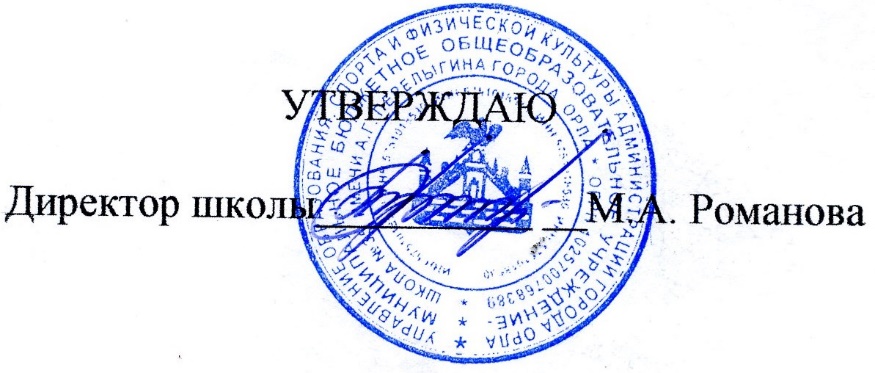 